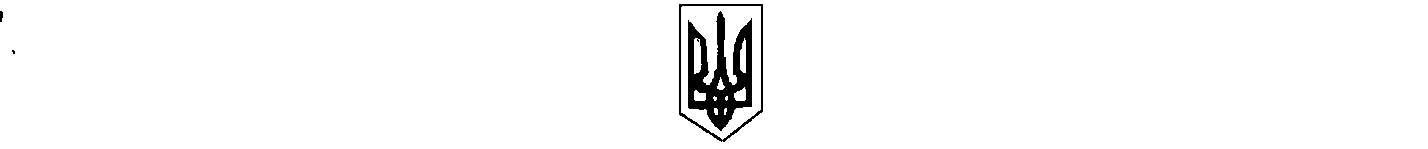                                                                      УКРАЇНА                                                  БІЛИЦЬКА СЕЛИЩНА РАДА                                           КОБЕЛЯЦЬКОГО РАЙОНУ                                            ПОЛТАВСЬКОЇ ОБЛАСТІ                                  сорок перша сесія селищної ради шостого скликання                                                                  РІШЕННЯ24.06.2014                                                  смт Білики                                       № 99 Про надання дозволу на розробку проектуземлеустрою щодо відведення земельної ділянки для будівництва та обслуговування будівель торгівлі площею  з послідуючою передачею в користування (оренду) ПП «Буд-машпостач» по вулиці Пристанційна, 16 «Б» всмт Білики.          Розглянувши лист ПП «Будмашпостач» вхідний №Ш-02-14/89 від 17.06.2014 року про дозвіл на розробку проекту землеустрою, керуючись ст.26 Закону України «Про місцеве самоврядування в Україні», ст.12, 19, 93, 123, 124, 186 Земельного кодексу України, ст.25, 55 Закону України «Про землеустрій», враховуючи  договір купівлі-продажу комплексу нежитлових будівель від 10.12.2012р. серія ВТВ №824427, сесія селищної ради вирішила:        1.Надати дозвіл на розробку проекту землеустрою щодо відведення земельної ділянки для будівництва та обслуговування будівель торгівлі площею  з послідуючою передачею в користування (оренду) ПП «Будмашпостач» по вулиці Пристанційна, 16 «Б» в смт Білики.         2.Зобов»язати ПП «Будмашпостач»  після виготовлення проекту землеустрою зазначеного в п.1 та витяг з Державного земельного кадастру про земельну ділянку подати на розгляд та затвердження до сесії Білицької селищної ради.В.о.селищного голови                                                                       Н.І.Левонтівцева